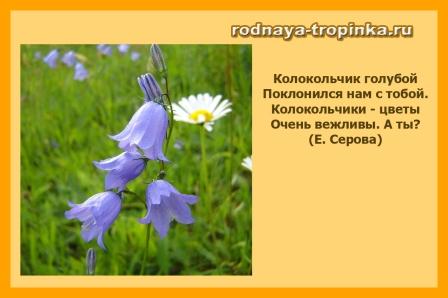 Синенький звонок висит, Никогда он не звенит. (Ответ - Колокольчик)Носит одуванчикЖелтый сарафанчик.Подрастет – нарядитсяВ беленькое платьице.Лёгкое, воздушное,Ветерку послушное (Е. Серова).Золотой и молодой 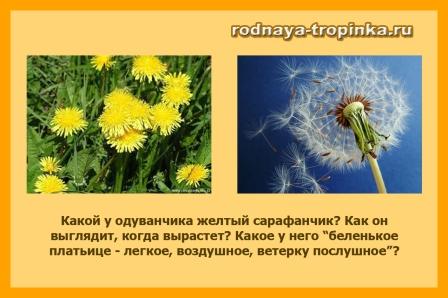 За неделю стал седой, А денечка через два Облысела голова. (Ответ - Одуванчик)Добрый день, ромашка,Белая рубашка,Желтая середочка,Листья – словно лодочка!( Л. Куклин).Стоит в саду кудряшка - Белая рубашка, Сердечко золотое. Что это такое? (Ответ - Ромашка)***Цветики – корзинкой, С желтой серединкой, Белая рубашка – Хороша ... ? (Ответ - Ромашка)***Жёлтые головки, Белые ресницы, Все они похожи, Будто бы сестрицы. Я надеюсь, знаешь ты Эти скромные цветы? (Ответ - Ромашки)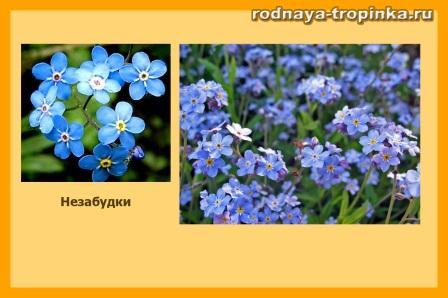 Их видимо-невидимо,Не сосчитаешь их!И кто их только выдумал —Весёлых, голубых?Должно быть, оторвалиОт неба лоскуток,Чуть-чуть поколдовалиИ сделали цветок.Автор: Е.Серова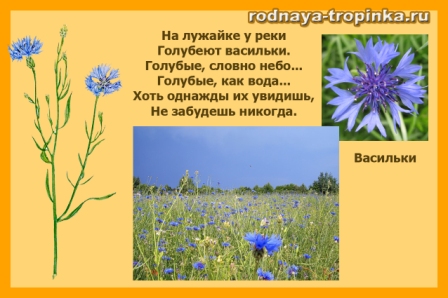 Головка голубая и длинный стебелек.Ну кто его не знает! Это… (василек)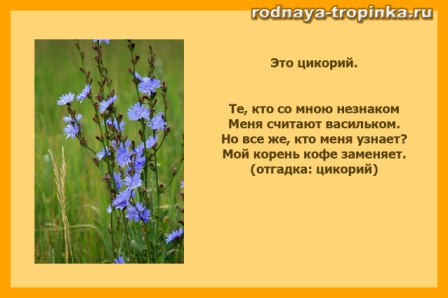 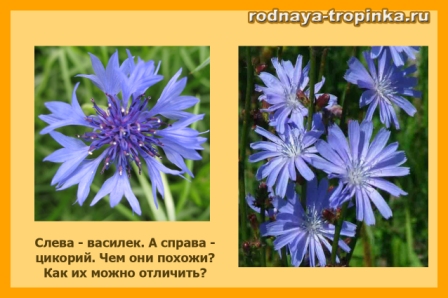 Растет на поле вдоль дорожекЧудесный доктор — подорожник.Я вам сейчас открою тайну —Он здесь дежурит не случайно!Порежешь палец — он поможет.Царапинку полечит тоже.Собьешь коленку — не беда!Зеленый доктор здесь всегда! (Н. Томилина)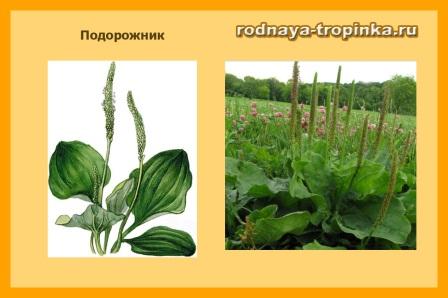 Много лепесточков острых - 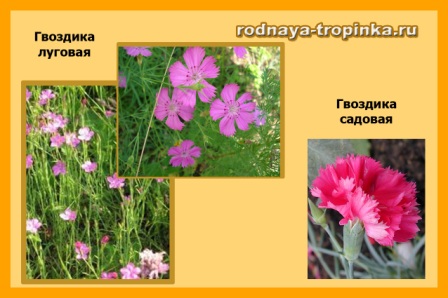 Красных, желтых, белых, пестрых. На меня ты погляди-ка, Называюсь я... (Ответ - Гвоздика)В поле за деревней,Средь душистой кашки,Расцветает клевер —Лучший друг ромашки.Красные комочки,Как кошачьи лапки.Шарики-цветочки,Запах поля сладкий.Клевер, безусловно,Знает млад и стар—Сено для коровы.Для пчелы нектар.Чтобы у коровы,Молоко рекой,Нужен ей для корма,Клевер полевой.Пусть кружатся пчёлы,Над клевером цветком.Мы потом с тобою,Чай попьём с медком! (З. Трубицына)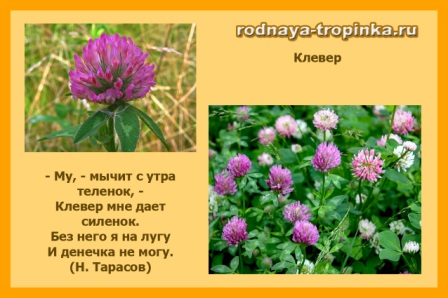 В поле у овражка Красненькая кашка. (Ответ - Клевер)